February 27- March 3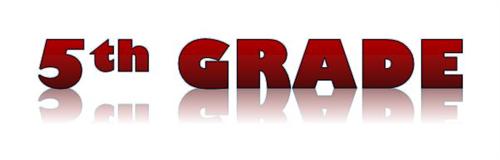 Bible Verse: 1 Samuel 15:22-23a (NIV)22 But Samuel replied:“Does the Lord delight in burnt offerings and sacrifices
    as much as in obeying the Lord?
To obey is better than sacrifice,
    and to heed is better than the fat of rams.
23 For rebellion is like the sin of divination,
    and arrogance like the evil of idolatry.”(Verse test Friday)Homework:Spelling  List 20Book Reports:The following are the genres for the book reports for the remainder of the year: February – Biography: Due Tuesday, March 7th (THIS IS NEXT WEEK! Get busy!) March - InformationalApril - Realistic FictionMay – Poetry (this one will be in-class, no outside reading needed) Important InformationServe-a-thon Info went home on Friday, February 24, 2017 Please check with your student about the packet of info that was sent home and good luck with the sponsors, I pray that may will be blessed through our serve-a-thon!Serve-a-thon date will be March 10th – the fifth grade will be going to Feeding San Diego and helping to prepare food for distribution. We will need drivers for this date if you are interested. Speech Meet – This Thursday March 2nd This is the school speech meet where students will be selected to go to the ACSI speech meet on April 28th   Students have all selected their speeches for the speech meet and should be working on them diligently at home whenever they have the chance.  MondayWork on speech daily!TuesdayWednesdayThursdaySpeech Meet Friday Bible Practice verseSaul’s Downfall explainedPractice verseSaul seeks Samuel Practice versePrideStudy for testReviewVerse testBible testEnglishCh.7 L.3Clauses and compound sentences Ch.7 L.3bClass practice 27Ch.7 L.4Vocabulary and review conjunctionsLiteratureSpeechSpeechSpeech Speech MeetMathL.71 or 67Hw: unfinished classworkL.72 or 68Hw: unfinished classwork L.73 or 69Hw: unfinished classworkL.74 or 70Hw: unfinished classwork L. Review Reading HwkHw: 20 min of reading and logReading Logs DueHw: 20 min of reading and log Hw: 20 min of reading and logHw: 20 min of reading and logHw: 20 min of reading and logdue Monday SpellngSpelling L. 20Hw: Pg. 126 word shapesHW: Choose an activity from spelling p.127HW: Choose an activity from spelling p.127Spelling Test Lesson 20Turn in p. 127 w/ parent signatureU.S. History Ch. 8  The Bill of Rights Ch. 8  A Growing Nation 1800-1840Ch. 8  A Growing Nation 1800-1840ScienceCh.11 Weather and Climate introCh.11 Weather and Climate AirCh.11 Weather and Climate AirHarmony1.3 Hwk. Brainstorming “I Can Teach Someone…”Hwk due todayHwk. Guidelines and Instructions. Due Thursday.Hwk: Bring materials needed to teach your partner Friday.Bring materials to teach your partner.ElectiveP.E.ArtMusicP.E.Lib./Spanishaveragebadgecringedungeongadgetheritagehingesjacketjaguarjoggingjuniorjuryjusticelegendmanagemergepledgeplungerefugerigid